КАТЕГОРИИ ОТЕЛЕЙТаблица категорий отелей Примечание: данную таблицу можно использовать только для ориентировки, потому что в разных странах приведённые ниже требования могут несколько различаться из-за местной специфики. Существуют ещё отели без категории (б/к). Это не значит, что они очень плохие или там ничего нет даже на 1-ю категорию. Это означает, что категория отелю ещё не присвоена, либо администрация отеля не считает нужным присваивать ему международную категорию.
Клубные отели, в отличие от обычных, обязательно имеют большую территорию в виде закрытого от посторонних парка. Парк обязательно должен выходить к морю. На территории клубов обычно есть рестораны, спортплощадки, магазины, кино, театр, дискотека, ночное шоу. HV-1 - Отель клубной системы первой категории с размещением в коттеджах или бунгало. Примерно соответствует 3-4-х звёздочному. Как правило, имеют большую озеленённую территорию, номера небольшие.
HV-2 - Клубный отель более низкого, чем HV-1, класса.
В Греции категория отелей обозначается латинскими буквами: 
De Luxe - аналогичен отелю категории 4-5* 
А - аналогичен отелю категории 3-4* 
В - аналогичен отелю категории 2-3* 
С - аналогичен отелю категории 1-2*
Эта же классификация иногда встречается и в других странах, как дополнение к основной.
Название отеля "Фортуна" - означает любой отель указанной категории на усмотрение туроператора.
1-ая береговая линия - отели расположенные непосредственно на берегу моря.
2-ая береговая линия - отели, между территорией и пляжем которых находится дорога или променад.
Residental Hotel - отель, долгое время занимаемый гостями, которые могут сделать своей собственностью этот дом или резиденцию.
Rest House - небольшой отель.
Апарт-Отель - гостиница, номера в которой состоят из апартаментов.
Бизнес-Отель - гостиница, которая специализируется (главным образом) на обслуживании бизнесменов и деловых туристов.
Городской отель - отель, расположенный в курортном городе в удалении от берега моря (пляжа). Обычно туристы добираются до пляжа пешком или на автобусе.
Гостиница конгрессная - гостиница, приспособленная для проведения конференций, съездов, симпозиумов, собраний.
Мини-гостиница (мини-отель) - гостиница с номерным фондом до 40 номеров. Как правило располагается в бизнес-центре или жилом доме. Уровень номеров соответствует 3-4 звездочным «большим» отелям. Большая часть мини-отелей располагается в центре и обеспечивает достойный номерной фонд.
Мотель - гостиница для автотуристов, расположенная на автостраде, как правило, оборудованная гаражом, станцией технического обслуживания, автозаправочной станцией и другими службами, необходимыми автотуристам.
Оut Of Order - комната не готова к заселению по причине поломки, неисправности оборудования этой комнаты.
Пансион - небольшая частная гостиница (на 5-10 номеров), в которой обслуживание гостей обеспечивается владельцем или семьей, которые обычно проживают в этом же здании.
Тourist Class - так называют экономический класс. В номере такого класса гость не имеет личной ванны.
Хостел - недорогая гостиница с небольшим набором услуг (без удобств в номере).ТИПЫ РАЗМЕЩЕНИЯADL, ADULT - Взрослый
CHD - CHILD - Ребенок
PAX - Человек
DBL – двухместное размещение c одной большой двуспальной кроватью
TWIN - двухместное размещение с двумя раздельными кроватями
SGL – одноместное размещение
EXB - дополнительная кровать
TRPL – трехместное размещение
QDPL - четырехместное размещение
BO (bed only) - размещение без питанияТИПЫ ПИТАНИЯ
ОB, NA (only bed) - без питания. Питание по меню - ограниченное число блюд из меню.BB (Bed&Breskfast) - завтрак(шведский стол). Дополнительное питание за отдельную плату в ресторанах и барах отеля.
HB (Half Board) - завтрак, ужин. Чаще всего шведский стол. бесплатные чай, кофе, вода на завтрак
HB+ - Расширенный полупансион завтраки и ужин (шведский стол). Алкогольные и безалкогольные напитки местного производства
FB (Full Board) - завтрак, обед, ужин. Полный пансион.
FB+ - Расширенный полный пансион, завтрак, обед, ужин (шведский стол), а также напитки во время приема пищи
ALL, Al (all inclusive) - всё включено. Завтрак, обед и ужин (шведский стол). В течение дня предлагаются напитки местного производства (алкогольные и безалкогольные) в неограниченном количестве, дополнительное питание (второй завтрак, полдник, поздний ужин, легкие закуски, барбекю в барах отеля и т.п.).
Ultra all inc - питание в течение дня, включая напитки импортного производства
A-la carte – меню, в котором каждое блюдо указано с ценой
Continental Breakfast, континентальный завтрак - завтрак, состоящий из кофе или чая, сока, булочки, масла и джема.
English breakfast, английский завтрак - полный завтрак, обычно включает сок, яичницу, тосты, масло, джем и кофе или чай.
American breakfast, американский завтрак - аналогичен континентальному завтраку, включает в себя обычно ещё и яичницу с беконом.
ТИПЫ НОМЕРОВ​Standart - стандартная категория номеров в гостинице 
Superior - номер больше, чем стандартный 
Corner room - угловая комната 
Studio - студия, однокомнатный номер больше стандартного, cо встроенной кухней
Family room - семейный номер, размером больше стандартного 
Family studio - номер на одну семью с двумя смежными комнатами 
King size или extra bed - номер с большой кроватью для семейной пары
Suite - номер больше, чем стандартный, с гостиной и спальней, оборудованием высокого качества и дорогой мебелью 
Suite mini - номер улучшенной категории 
Junior suite - однокомнатный двухместный номер улучшенной планировки и большого размера
De luxe - номер, аналогичный junior suite, но с более дорогой обстановкой 
Executive suite, suite senior - номер повышенной комфортности, состоящий из двух и более комнат 
Business - большой номер с оргтехникой 
Honeymoon room - номер для молодоженов 
Connected rooms - совмещенные номера, имеющие дверь-проход из одного в другой 
Duplex - двухэтажный номер 
Apartment - номера, приближенные к виду современных квартир, имеющие места для приготовления еды - двух и более комнатная квартира 
President - самый роскошный номер в гостинице. Кабинет, несколько спален, два-три туалета. Balcony - номер с балконом 
Without balcony - Номер без балкона
1 BDRM - Аппартаменты с 1-й спальней
2 BDRM - Аппартаменты с 2-я спальнями 
Jacuzzi villa - Вилла с джакуззи

BV (Beach view) - вид на пляж
CV (City view) - вид на город
DV (Dune view) - вид на песчаные дюны
GV (Garden view) - вид на сад
IV (Inside view) - вид на внутреннюю часть отеля
LV (Land view) - вид на окрестности
MV (Mountain view) - вид на горы
OV (Осеаn view) - вид на океан
PV (Pool view) - вид на бассейн
ROH (run of the house) - размещение в отеле без уточнения вида из окна
RV (River view) - вид на реку
SSV (Sea Side view) - боковой вид на море
SV (Sea view) - вид на море 
VV (Valley view) - вид на долинуMB - (main building) - основное здание отеля.
HV - (holiday village) - отель, представляющий собой комплекс бунгало или небольших строений.
BGL, BG, Villа, Village (bungalow) - cтроение (бунгало), стоящее отдельно от основного здания.
Chale - пристройка к основному зданию.
Cabana - постройка на пляже (или около бассейна) типа бунгало, стоящая отдельно от основного здания.
Cottage - коттедж.
Executive floor - один или несколько этажей в отеле с более высоким, чем остальные этажи в отеле, уровнем обслуживания.
ТРЕБОВАНИЯ КОЛИЧЕСТВО ЗВЁЗД КОЛИЧЕСТВО ЗВЁЗД КОЛИЧЕСТВО ЗВЁЗД КОЛИЧЕСТВО ЗВЁЗД КОЛИЧЕСТВО ЗВЁЗД 1 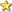 2 3 4 5 Площадь однокомнатного одноместного номера (без санузла, лоджии, балкона) в метрах квадратных881012-1614-18Площадь однокомнатного двухместного номера (без санузла, лоджии, балкона) в метрах квадратных12121414-2016-25Телевизорна этажена этажев номерев номерев номереХолодильникна этажена этажев номерев номерев номереКондиционер--+++Телефон в номере-++++Радио+++++Ежедневная уборка+++++Услуга "утренний звонок"+++++Ванная комнатане менее 2-х на этажне менее 2-х на этажв номерев номерев номереТуалетхотя бы 1 на 5 комнатхотя бы 1 на 5 комнатв номерев номерев номереУмывальник11---Смена постельного бельяодин раз в 5 днейодин раз в 3 дняодин раз в 3 дняежедневноежедневноСмена полотенецодин раз в 3 дняодин раз в 3 дняежедневноежедневноежедневноЗеркало11хотя бы 1более чем 2более чем 2Фен---++Шампунь, мыло, пена для ванн--только мыло++Полотенца (на каждого гостя)хотя бы 2хотя бы 2хотя бы 3хотя бы 5хотя бы 5Охраняемая парковка--+++Письменные принадлежности--+++Ковры или ковровое покрытие в коридоре--+++Декоративные растения, картины, музыкальный фон--+++Бизнес центр--+++Спортивно-оздоровительный центр с тренажёрным или спортивным залом и сауной---++ с плавательным бассейномПарикмахерская--+++Салон красоты---++Комната бытового обслуживания+++--Ресторан или кафе (для отелей с более чем 50 комнатами)-++--Кафе---++Ресторан---несколько залов, отдельные комнаты, банкетный залнесколько залов, отдельные комнаты, банкетный залПривратник---++Стирка и глаженье+++++Химчистка-++++Простой ремонт одежды+++++Чистка обуви-++++Обмен валюты--в течение днякруглосуточнокруглосуточноАренда автомобилей---++Бронирование билетов на различный транспорт--+++Выбор разных типов питания (НВ, ВВ, FВ)-для отелей с более чем 50 комнатамидля отелей с более чем 50 комнатами++Круглосуточный бар или кафе---++Подача еды и напитков в номер-во время завтракас 7:00 до 24:00с 7:00 до 24:00круглосуточноМеню завтрака в номере---++Форменная одежда персонала, различная у разных служб, нагрудные визитки (бейджи)--+++Оборудование для дополнительной фильтрации воды---++Горячая вода от резервной системы на время аварии или профилактических работ--+++